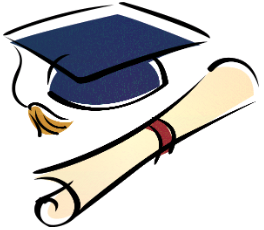 RRTA Scholarship Trust Fund		DONATION FORMPlease complete and send this form with your donation.I would like to donate ____________ to the Richmond Retired Teachers’ Association Scholarship Trust Fund Name:		_______________________________________________Address:	_______________________________________________City:		___________________________Province:	____________Postal Code:	____________Email:		___________________________Please mail your donations to:Richmond Retired Teachers’ Association Scholarship Trust Fund Box 97114, Richmond Station Main, 7871 Westminster Highway,Richmond, B.C., V6X 8H3We appreciate your generous support!